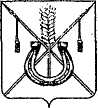 АДМИНИСТРАЦИЯ КОРЕНОВСКОГО ГОРОДСКОГО ПОСЕЛЕНИЯКОРЕНОВСКОГО РАЙОНАПОСТАНОВЛЕНИЕ от 12.09.2019   		                                                  			  № 908г. КореновскОб утверждении Порядка и сроков представления, рассмотренияи оценки предложений граждан о выборе мероприятий и видовработ, необходимых для благоустройства общественнойтерритории, отобранной для участия во Всероссийском конкурселучших проектов создания комфортной городской средыВ соответствии с Федеральным законом от 6 октября 2003 года                           № 131-ФЗ «Об общих принципах организации местного самоуправления в Российской Федерации», Федеральным законом от 5 декабря 2017 года                             № 362-ФЗ «О федеральном бюджете на 2018 год и на плановый период                        2019 и 2020 годов», постановлением Правительства Российской                            Федерации от 07 марта 2018 года № 237 «Об утверждении Правил предоставления средств государственной поддержки из федерального бюджета бюджетам субъектов Российской Федерации для поощрения муниципальных образований – победителей Всероссийского конкурса лучших проектов создания комфортной городской среды», в целях решения вопросов местного                             значения, вовлечения населения в процессы местного                              самоуправления, создания благоприятных условий проживания граждан, администрация Кореновского городского поселения Кореновского района                                                   п о с т а н о в л я е т:  1. Утвердить Порядок и сроки представления, рассмотрения и оценки предложений граждан о выборе мероприятий и видов работ, необходимых для благоустройства общественной территории, отобранной для участия во Всероссийском конкурсе лучших проектов создания комфортной городской среды (приложение № 1). 2. Определить места расположения пунктов сбора предложений граждан о выборе мероприятий и видов работ, необходимых для благоустройства общественной территории, отобранной для участия во Всероссийском конкурсе лучших проектов создания комфортной городской среды (приложение № 2).3. Признать утратившим силу Постановление администрации Кореновского городского поселения Кореновского района от 15 января 2019 года № 13 «Об утверждении Порядка и сроков представления, рассмотрения и оценки предложений граждан о выборе мероприятий и видов работ, необходимых для благоустройства общественной территории, отобранной для участия во Всероссийском конкурсе лучших проектов создания комфортной городской среды «Конкурс малых городов и исторических поселений» Кореновского городского поселения Кореновского района»».4. Общему отделу администрации Кореновского городского                        поселения Кореновского района (Питиримова) официально опубликовать                                           настоящее постановление и обеспечить его размещение на официальном                       сайте администрации Кореновского городского поселения Кореновского                  района в информационно – телекоммуникационной сети «Интернет». 5. Постановление вступает в силу после его официального опубликования.Исполняющий обязанности главыКореновского городского поселенияКореновского района							               Р.Ф. ГромовПОРЯДОК И СРОКИпредставления, рассмотрения и оценки предложений граждан о выборе мероприятий и видов работ, необходимых для благоустройства общественной территории, отобранной для участия во Всероссийском конкурсе лучших проектов создания комфортной городской среды I. Общие положения1. Настоящий Порядок разработан в целях реализации мероприятий по благоустройству территории общего пользования Кореновского городского поселения Кореновского района, направленных на улучшение архитектурного облика поселения, повышения уровня санитарно-эпидемиологического и экологического благополучия жителей, последовательности представления, рассмотрения и оценки предложений граждан о выборе мероприятий и видов работ, необходимых для благоустройства общественной территории, отобранной для участия во Всероссийском конкурсе лучших проектов создания комфортной городской среды (далее Общественная территория).2. В целях реализации настоящего Порядка используются следующие основные понятия:2.1. Общественная территория- территория общего пользования, отобранная для участия во Всероссийском конкурсе лучших проектов создания комфортной городской среды.2.2. Заинтересованные лица – граждане, проживающие на территории Кореновского городского поселения Кореновского района.3. Поступившие предложения заинтересованных лиц регистрируются в день их поступления в журнале регистрации предложений с указанием порядкового регистрационного номера, даты и времени представления предложения, с указанием мероприятий и видов работ, необходимых для благоустройства Общественной территории. Продолжительность приема предложений не менее десяти календарных дней с даты опубликования извещения о начале приема предложений от заинтересованных лиц. Сбор предложений в пунктах сбора предложений осуществляется еженедельно специалистом администрации Кореновского городского поселения Кореновского района.4. Специалист администрации Кореновского городского поселения Кореновского района не позднее рабочего дня следующего за днем изъятия предложений передает его в Общественную комиссию, состав которой утверждается постановлением администрации Кореновского городского поселения Кореновского района. 5. Общественная комиссия осуществляет рассмотрение и оценку предложений заинтересованных лиц на предмет соответствия предложения установленным настоящим Порядком требованиям, в том числе к составу и оформлению.6. Общественная комиссия возвращает предложение в случаях:6.1. представления предложения после окончания срока подачи.6.2. представление предложения и прилагаемых к ней документов оформленных с нарушением требований действующего законодательства и настоящего Порядка. 7. Решение Общественной комиссии оформляется протоколом и в срок не позднее 2 рабочих дней после проведения заседания комиссии размещается на официальном сайте администрации Кореновского городского поселения Кореновского района в информационно-телекоммуникационной сети «Интернет».8. В случае выявления несоответствия предложения требованиям настоящего Порядка, предложение возвращается представителю с указанием причин, явившихся основанием для возврата. После устранения причины, явившейся основанием для возврата предложения, представитель вправе повторно направить предложение о мероприятиях и видах работ, необходимых для благоустройства Общественной территории. В этом случае датой приема документов будет являться дата их повторной подачи.9. Заинтересованные лица имеют право отозвать свое предложение, сообщив об этом письменно в администрацию Кореновского городского поселения Кореновского района, и отказаться от участия в нем. 10. После истечения срока подачи предложений общественная комиссия рассматривает предложения и принимает решение о подведении итогов приема предложений от заинтересованных лиц и определяет  мероприятия и виды работ, необходимые для благоустройства Общественной территории.11. По результатам заседания общественной комиссии составляется его протокол, который подписывается всеми присутствовавшими на заседании членами Комиссии и который в течение 2 рабочих дней публикуется в средствах массовой информации и на официальном сайте администрации Кореновского городского поселения Кореновского района в информационной сети «Интернет».Начальник отдела жилищно-коммунального хозяйства, благоустройства и транспорта администрации Кореновского городского поселения							        А.Г. СолошенкоПРЕДЛОЖЕНИЕо выборе мероприятий и видов работ, необходимых для благоустройства общественной территории, отобранной для участия во Всероссийскомконкурсе лучших проектов создания комфортной городской средыВ администрацию Кореновского городского поселения Кореновского района ___________________________________ (указывается полностью фамилия, имя, отчество представителя) _______________________________________ проживающего (ей) по адресу:_______________________________________ Номер контактного телефона:ПРЕДЛОЖЕНИЕ Для благоустройства общественной территории, отобранной для участия во Всероссийском конкурсе лучших проектов создания комфортной городской среды предлагаю следующие мероприятия и виды работ:   _______________________________________________________________________________________________________________________________________________________________________________________________________________________________________________________________________________________________          _______________          (подпись)                    (Фамилия и инициалы)			         (дата)Начальникотдела жилищно-коммунального хозяйства, благоустройства и транспорта администрации Кореновского городского поселения 							        А.Г. СолошенкоМеста расположения пунктов сбора предложений граждан о выборе мероприятий и видов работ, необходимых для благоустройстваобщественной территории, отобранной для участия во Всероссийскомконкурсе лучших проектов создания комфортной городской среды1.	Город Кореновск, улица Красная, 41, администрация Кореновского городского поселения Кореновского района.2.	Город Кореновск, улица Мира, 126а, отдел жилищно-коммунального хозяйства, благоустройства и транспорта администрации Кореновского городского поселения Кореновского района.3.	Город Кореновск, улица Павлова,19, МБУЗ Кореновская ЦРБ, взрослая поликлиника.4.	Город Кореновск, улица Ленина, 131, ДСУ-92.5.	Город Кореновск, улица Суворова,1, МУП «ЖКХ».6.	Город Кореновск, улица Фрунзе,100, «Теплосервис».7.	Город Кореновск, улица Красная,77, Управление Пенсионного Фонда РФ.8.	Город Кореновск, улица В.Павленко,65, ФГУП «Почта России».9.	Город Кореновск, улица Тимашевская,1б ЗАО «КМКК».10.	Город Кореновск, улица Фрунзе,180 Кореновский районный спортивный комплекс.11.	Город Кореновск, улица Фрунзе,180 Ледовый Дворец.12.	Город Кореновск, улица Фрунзе, гипермаркет «Магнит».13.	Город Кореновск, улица Ленина, 149, «НЭСК-электросети».14.	Город Кореновск, улица Мироненко, 63, ООО «Газпром межрегионгаз Краснодар», абонентский отдел.15.	Город Кореновск, улица Красная,122, торговый центр «Кореновский».16.	Город Кореновск, улица Ленина, 92, детский сад №1.17.	Город Кореновск, улица Ленина, 91, детский сад № 3.18.	Город Кореновск, улица Школьная, 10, детский сад № 6.19.	Город Кореновск, улица Тимашевская,10, детский сад №8.20.	Город Кореновск, улица Горького,70, детский сад №11.21.	Город Кореновск, улица Киевская,25, детский сад № 13.22.	Город Кореновск, улица Фрунзе,211, детский сад №38.23.	Город Кореновск, улица Кубанская,10, детский сад № 39.24.	Город Кореновск, улица Матросова,6, детский сад № 42.25.	Город Кореновск, улица Красноармейская,110, детский сад № 43.26.	Город Кореновск, улица Коммунаров,107, школа № 1.27.	Город Кореновск, улица Школьная,7, школа № 2.28.	Город Кореновск, улица Матросова, 11, школа № 3.29.	Город Кореновск, улица К. Маркса,215, школа № 17.30.	Город Кореновск, улица Октябрьская,1, школа № 19.31.	Город Кореновск, переулок Лиманский, 19, школа № 18.32.	Город Кореновск, улица Запорожская,2, школа № 20.Начальникотдела жилищно-коммунального хозяйства, благоустройства и транспорта администрации Кореновского городского поселения 							        А.Г. СолошенкоПРИЛОЖЕНИЕ № 1УТВЕРЖДЕНЫпостановлением администрации Кореновского городского поселения Кореновского районаот 12.09.2019 № 908	ПРИЛОЖЕНИЕ к Порядку и срокам представления, рассмотрения и оценки предложений граждан о выборе мероприятий и видов работ, необходимых для благоустройства общественной территории, отобранной для участия во Всероссийском конкурсе лучших проектов создания комфортной городской среды ПРИЛОЖЕНИЕ № 2к постановлению администрации Кореновского городского поселения Кореновского районаот 12.09.2019 № 908